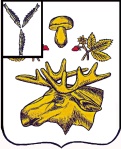 АДМИНИСТРАЦИЯ Базарно-Карабулакского муниципального районаСаратовской областиРАСПОРЯЖЕНИЕОт __12.02.2020____                                                                                                                     № ____55_р______р.п. Базарный КарабулакО подготовке и проведении в Базарно-Карабулакском муниципальном районе Года памяти и славы в 2020 годуВо исполнение Указа Президента Российской Федерации от 8 июля 2019 года № 327 «О проведении в Российской Федерации Года памяти и славы», в целях координации деятельности органов местного самоуправления, общественных организаций, находящихся на территории Базарно-Карабулакского муниципального района, по организации мероприятий по проведению Года памяти и славы в 2020  году,         1. Утвердить план культурно – массовых, спортивных, физкультурно – оздоровительных, военно – патриотических мероприятий, посвященных  Году памяти и славы, запланированных к проведению на территории Базарно-Карабулакского муниципального района в 2020 году (далее – План мероприятий)  согласно приложению.         2. Рекомендовать главам администраций муниципальных образований утвердить планы основных мероприятий по подготовке и проведению Года памяти и славы на территории сельских поселений муниципальных образований Базарно-Карабулакского муниципального района. 3. Настоящее распоряжение разместить (опубликовать) на официальном сайте администрации Базарно-Карабулакского муниципального района в информационно-телекоммуникационной сети "Интернет".                   4. Контроль за исполнением настоящего распоряжения оставляю за собой.Глава  муниципального района                                                                        О.А. Чумбаев